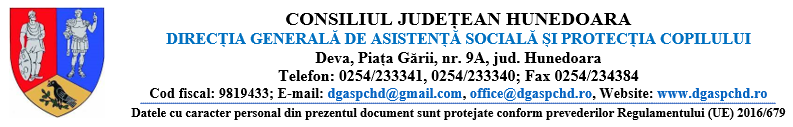                                                       Biroul Financiar Buget           Costul mediu lunar pentru o persoana adulta cu handicap ingrijita si protejata intr-unul din centrele din structura DGASPC Hunedoara pentru 9 luni din  anul 2023, a fost stabilit astfel:                                                                      Cost mediu centre adulti      Costul mediu lunar/beneficiar copil ingrijit si protejat intr-unul din centrele din structura DGASPC Hunedoara, pentru 9 luni din anul 2023, a fost stabilit astfel:                                                                         Cost mediu centre copiiNr.crtDenumire centruTotal cheltuieliNumar mediu beneficiariNumarlunifunctionareCost mediu lunar/beneficiarCost cf. HG1253/20221.CIAPAD 1 Paclisa3.795.398,5848,6798.664,706.694,332.CIAPAD 2 Paclisa3.551.914,6142,7899.225,276.694,333.CIAPAD 3 Paclisa4.368.026,9044,44910.921,156.694,334.CIAPAD Bretea Streiului1.889.341,1023,789 8.827,876.694,335.CIAPAD  Brad2.068.113,5023,7899.663,186.694,336.CIAPAD 2 Brad1.345.210,3014,13910.578,056.694,337.CIAPAD  Branisca2.780.761,9037,4498.252,506.694,338.CIA PAD Geoagiu1.943.570,5018,67911.566,816.694,339.CIAPAD  Petrila2.887.347,5025,92912.377,186.694,3310.CIAPAD Uricani2.101.672,5021,56910.831,136.694,3311.CIAPAD Hunedoara1.817.759,2010,11919.977,576.694,3312.C.Respiro Petrosani333.087,691,92919.275,916.006,2513.CZPAD Simeria638.829,1526,0092.730,043.428,0014.Camin Pers Varsnice Pui978.859,7815,8996.844,697.040,6615.CZRA  Deva337.233,8926,6791.404,972.669,0816.LMPPAD  Orastie526.918,284,00914.636,62 6.074,7517.LMPPAD Pricaz nr.55         446282,164,00         912.396,736.074,75Nr.crtDenumire centruTotal cheltuieliNumar mediubeneficiariNumarlunifunctionareCost mediuLunar/beneficiarCost cf. HG1253/20221.RCF Orastie2.258.749,6231,4697.977,50  4.942,582.RCFCD Hunedoara2.252.453,9618,19913.758,807.202,333.RCFCD Vulcan2.010.155,2117,11913.053,807.202,334.Centrul maternal Hunedoara858.105,1118,3395.201,585.569,426.Centru.rec copil diz Hunedoara409.663,6883,229546,962.344,838.CPRU Deva903.834,4310,6399.447,426.491,589.CSZ  Petrosani619.631,0019,4493.541,561.878,1710.Apart fam Vulcan341.273,505,059  7.508,777.069,3311.CZRC Deva830.100,4749,8991.848,732.344,83